Create Your Own Country Project1) What Type of Government Do You Have?				(4 points)_____________________ mixed with ____________________________2) What type of Economy Do You Have?					(4 points)____________________ mixed with ____________________________3)  What are the values of your country?					(4 points)4)  Integrate the Social Contract into the explanation of your country	(4 points)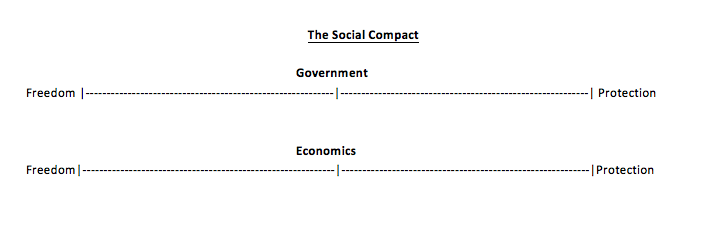 5)  How will your government … ?					(4 points)	a. Maintain Order	b. Provide Public Service	c. Provide National Security	d. Make Economic Decisions6)  Your Preamble							(4 points)7)  Your Articles								} (8 points for both)8)  Your Bill of Rights9)  Flag							(8 points)10)  Bonus points for Citizens				______________TOTAL:							_______ / 40 points